FRITIDSHEMMENSDAG 9/514.30 – 16.30 		FIKA		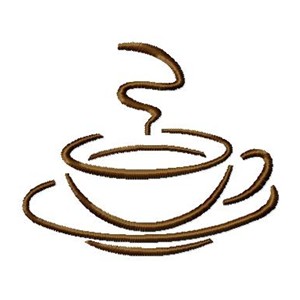 BILDSPEL	ANSIKTSMÅLNING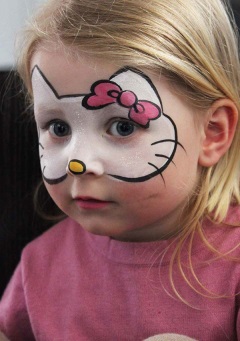 5-KAmp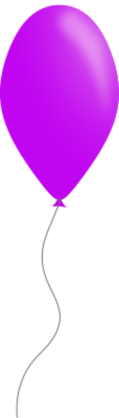 